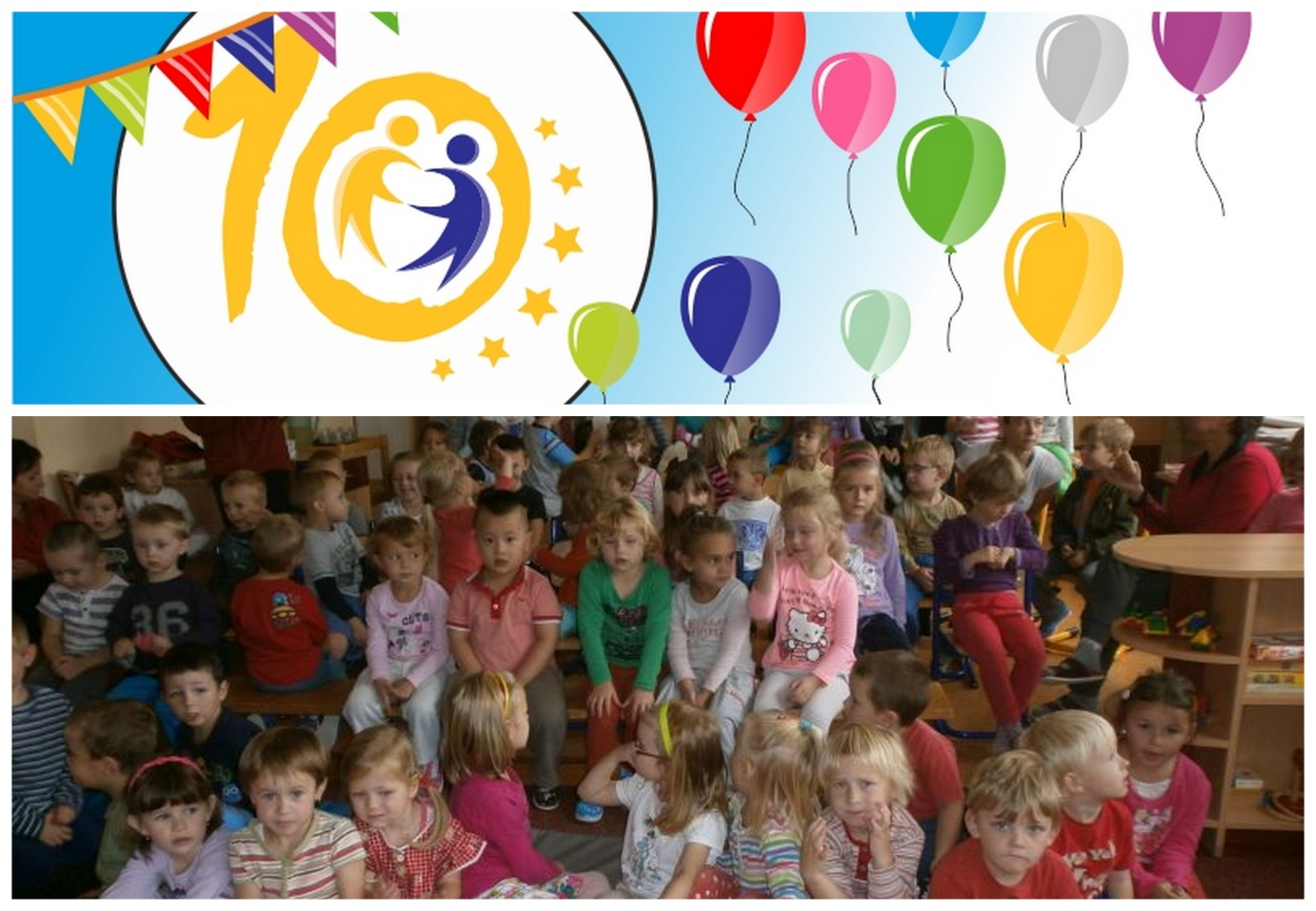 Zde zasíláme odkaz na naší školkuhttp://www.ms-napohori.cz/